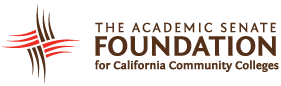 ASCCC Foundation Committee MeetingThursday September 10, 202011:00 A.M. – 12:30 P.M.Minutes Attendees Silvester Henderson, Stephanie Curry, Krystinne Mica, Mayra Cruz, Manuel VelezOrder of the AgendaThe Meeting was called to order at 11:07am Welcome and Introductions Foundations directors introduced themselves and discussed how their semester is progressing  Review of the ASCCC Foundation Mission:The group reviewed the foundation Mission. The group will discuss the foundation mission at the next meeting for possible revision. The mission of the Academic Senate Foundation for California Community Colleges is to enhance the excellence of the California community colleges by sustained support for professional development of the faculty in the furtherance of effective teaching and learning practices.Review ASCCC Goals: (2020-2021)Committee discussed how professional development (supported by the foundations) can support the ASCCC goals a). Guided Pathways to Transfer and CareersVarious projects TBDb).  Culturally Responsive Student Services/Support and CurriculumVarious projects TBDc). Equity Driven SystemsFaculty DiversificationFaculty Empowerment Leadership AcademyReview of the Minutes The group approved the minutes from January 2020 by consensusASCCC Foundation Budget and Fundraising -Discussion/Brainstorming Krystinne Mica gave a report that the foundation spends around $30,000 per year on scholarships The current foundation budget is $113,196.56One of the main ways the foundation generates funds is through sponsorship (Plenary/Institutes) Donations also come from faculty through monthly donations or CID faculty stipend donationsDirector Cruz asked for a budget spreadsheet for current Foundation Resources –Krystinne will send to everyone and it will be an agenda item for the next meeting Discussion to expand the role of the foundation beyond scholarships to grants for innovation/support Question raised on…. How can the foundation support mentorship programs? Silvester would like the Directors to think about goals for fundraising and specific guidelines for campaignsIdentified the need to market and highlight the work of the Foundation/Can be used for outreach for funding Potentially offer emergency fund for faculty/colleges through Foundation Recommend creating a menu of ways to support the foundation Can we use the Senate newsletter and Rostrums for internal marketing for Foundation?  Stephanie and Krystinne will try to work on an article the next Rostrum The committee brainstormed ideas for generating funds for the foundation  Giving Tuesday Opportunities Revitalize the 10+1 Campaign Outreach to Corporations Online Options for Donation GenerationMail out Campaign   At the next meeting directors will discuss fundraising goals and targeted strategies 8. ASCCC Foundation 2020-2021 ScholarshipsThe directors approved up to $4,500 for @16 scholarships for Fall 2020 Plenary ($275/per person) (M/S/C) Curry/Cruz  Send comments to Silvester/Krystinne on application questions (with in a week) Applications will be sent out to field by September 18, 2020. Applications due by October 5, 2020. (M/S/C) Henderson/Curry The group in the future will review proposed opportunities and conferences for 2020-2021 and consider the events and project the number of scholarships 12. Suggested Future Agenda Items Review Foundation Mission, BylawsLeadership Empowerment Financial Summary Marking/DonorsFundraising Strategies Review scholarship applications Fall meeting dates  13. Next meeting will be on 10/7/2020 2-3pm Meeting adjourned at 12:12pm 